財團法人台灣閱讀文化基金會 函受文者：臺東縣政府教育處發文日期：中華民國111年2月16日發文字號：台閱文字第11100021號速別：普通密等及解密條件或保密期限：普通附件：數位閱讀教學推廣研習(臺東縣線上研習場次) 主旨：本會辦理「數位閱讀教學推廣研習(臺東縣線上研習場次)」，懇請 貴府核予研習時數，並轉知所屬學校踴躍報名，及惠允參與教師公假，懇請 同意惠覆。說明：ㄧ、本會在 貴府支持與協助下成立「數位愛的書庫」，為落實推廣數位閱讀教學，於111年3月16日辦理「111年度數位閱讀教學推廣研習(線上研習)」，懇請 貴府同意核發研習時數2.5小時，及惠允參與教師公假。二、敦請貴府所屬之東海國小擔任承辦學校，協助活動相關事宜。三、線上研習資訊如下，敦請貴府轉知所屬學校踴躍報名：   1.時間：3/16(三)下午13:30至16:00   2.方式：Google Meet線上研習連結meet.google.com/oxz-hyeg-vki   3.講題：數位閱讀教學及線上探究競賽實例分享   4.講師：方子華老師／臺中市葫蘆墩國小   5.報名方式：請至「全國教師在職進修資訊網」報名四、本計畫相關課程及活動，請參附件。如有未盡事宜，請洽本會活動    連絡人莊子朋組長，049-2566102分機28。正本：臺東縣政府教育處副本：臺東縣立東海國民小學、本會自存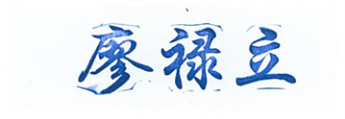 董事長   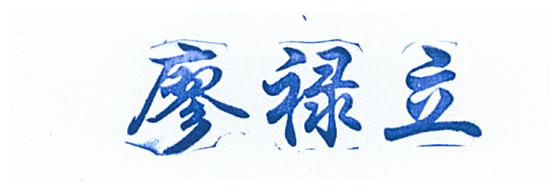 財團法人台灣閱讀文化基金會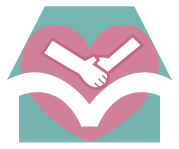 數位閱讀教學推廣研習(臺東縣線上研習場次)一、緣起　　在數位時代，如何擷取訊息、與人溝通進而透過網路資訊自學，是新世紀終身學習者必備能力。　　台灣閱讀文化基金會致力推動校園及社區的共讀活動，為順應時代發展，自107年起推動「數位愛的書庫計畫」，提供平板設備及辦理數位閱讀教學推廣研習，培訓種子教師團隊，透過經驗分享及教材設計實際操作，鼓勵更多教師加入此行列。　　為落實推廣數位閱讀素養教學，108年開始辦理「線上數位閱讀專題探究競賽」、109年進一步建置「數位讀寫網」，搭配十二年國教國語文課綱中列出的學習指標，養成閱讀與表達的連結，進而展現高階的批判思考，熟悉線上資料的特色與陷阱，可以自己選取、判斷、統整線上資料。同時藉由增進教師專業知能及教學教法的創新突破，引導學生正確運用數位網絡資訊，合作進行專題探究學習，培養數位閱讀核心能力以及自主學習能力。二、活動目的  （一）推廣數位閱讀教學理念。　（二）透過實際課程經驗分享，培養數位閱讀專長種子教師，發展創新教學模式。　（三）推廣線上數位閱讀專題探究教學，培養定義問題、搜尋、瀏覽、組織、統整和呈現資料的數位閱讀核心能力。三、辦理單位主辦單位：財團法人台灣閱讀文化基金會承辦單位：臺東縣臺東市東海國民小學四、研習時間及時數核發111年3月16日（三）下午13：30至16：00，全程參與者核予2.5小時研習時數（以線上簽到退為準）。五、研習方式    採線上方式辦理【Google Meet】，研習連結meet.google.com/oxz-hyeg-vki。六、研習人數：100人七、研習對象（一）臺東縣各國小、國中學校校長、主任及老師。（二）開放鄰近縣市學校教師，自由報名參加，採報名先後順序錄取，額滿為止。八、報名方式（一）逕登入「全國教師在職進修資訊網」報名https://www1.inservice.edu.tw/index2-3.aspx（二）注意事項：1.參與老師務必確認擁有Google帳戶，才能使用Google Meet，並於研習開始前登入進行測試。2.當日13：00開始可進行線上測試，請於報名時確認E-mail的正確性。3.敬請參與老師準備電腦(含耳機)或是手機、平板等設備，並確保研習期間處於網路順暢之場所。九、簽到退方式（一）線上簽到：研習開始前30分鐘，線上會議室即開放，進行線上簽到。（二）線上簽退：研習結束後30分鐘內，進行線上簽退。※課程結束後，將依線上簽到退紀錄，核予全程參與者２.5小時研習時數。十、活動連絡人：東海國小 李冠萩主任089-350879分機267十一、研習課程內容十二、預期效益：	（一）有效地整合數位閱讀教材與傳統教學，提昇教學豐富度。（二）活化教師教學效益，激發學生學習興趣。（三）增進教師資訊素養，並促進數位教學、數位閱讀之發展。十三、活動經費：　　由財團法人台灣閱讀文化基金會相關預算經費支應，詳如附件。正 本正 本時間內容13:00-13:30線上報到13:30-16:00講題：數位閱讀教學及線上探究競賽實例分享(暫訂)講師：方子華老師16:00～線上簽退